Temat:  Miłość za miłość – uczynki co do ciała. ( str. 50 w zeszycie ćwiczeń).Wiara bez dobrych uczynków jest martwa   ---  takie słowa znajdujemy w Piśmie św.Nie wystarczą deklaracje, ale muszą za tym iść konkrety, jakie (…) przeczytajcie sobie opowiadanie z podręcznika ze str. 139 (lekcja 43). Serce wyryte,  koszulka, komunia św. Kasi , praca mamy w domu  - to są konkrety a nie tylko słowa.Nie wystarczy mieć skrzypce, gitarę , pianino, altówkę, flet  -  ale działać, ćwiczyć by coś osiągnąć  - zgadzacie się? Pan Jezus zauważa wszelkie dobro nawet to niewidoczne dla innych i to o którym my zapominamy choć je czynimy – On to wszystko nam wynagrodzi , a co wynagrodzi Z  Pisma świętego Ew wg św. Mateusza rozdział 2531 Gdy Syn Człowieczy przyjdzie w swej chwale i wszyscy aniołowie z Nim, wtedy zasiądzie na swoim tronie pełnym chwały. 32 I zgromadzą się przed Nim wszystkie narody, a On oddzieli jednych [ludzi] od drugich, jak pasterz oddziela owce od kozłów. 33 Owce postawi po prawej, a kozły po swojej lewej stronie. 34 Wtedy odezwie się Król do tych po prawej stronie: "Pójdźcie, błogosławieni Ojca mojego, weźcie w posiadanie królestwo, przygotowane wam od założenia świata!
35 Bo byłem głodny, a daliście Mi jeść;
byłem spragniony, a daliście Mi pić;
byłem przybyszem, a przyjęliście Mnie;
36 byłem nagi, a przyodzialiście Mnie;
byłem chory, a odwiedziliście Mnie;
byłem w więzieniu, a przyszliście do Mnie".
37 Wówczas zapytają sprawiedliwi: "Panie, kiedy widzieliśmy Cię głodnym i nakarmiliśmy Ciebie? spragnionym i daliśmy Ci pić? 38 Kiedy widzieliśmy Cię przybyszem i przyjęliśmy Cię? lub nagim i przyodzialiśmy Cię? 39 Kiedy widzieliśmy Cię chorym lub w więzieniu i przyszliśmy do Ciebie?" 40 A Król im odpowie: "Zaprawdę, powiadam wam: Wszystko, co uczyniliście jednemu z tych braci moich najmniejszych, Mnieście uczynili". 	Ale ludzie sobie teraz pomagają, szczególnie lekarze, pielęgniarki, wolontariusze, siostry zakonne szyją maseczki, nauczyciele pomagają sobie wzajemnie i wam i to jest piękneZadanie dla was: narysuj jak ty udzielasz pomocy potrzebującej osobie na str. 50 w zeszytach ćwiczeńA w notatkach zpiszcie sobie uczynki miłosierdzia co do ciała:Względem ciała:
1. Głodnych nakarmić.
2. Spragnionych napoić. 
3. Nagich przyodziać. 
4. Podróżnych w dom przyjąć. 
5. Więźniów pocieszać.
6. Chorych nawiedzać. 
7. Umarłych pogrzebać.

Temat : Niedziela palmowa.Niedzielą palmową rozpoczynamy wielki tydzień. Niedziela palmowa to pamiątka zwycięstwa Jezusa – mimo cierpienia i śmierci Jezus zawsze jest Zwycięskim Królem.  Naszym Panem i Bogiem. Z Ewangelii wg św. ŁukaszaUroczysty wjazd do Jerozolimy*19 29 Gdy przyszedł w pobliże Betfage i Betanii, do góry zwanej Oliwną, wysłał dwóch spośród uczniów, 30 mówiąc: «Idźcie do wsi, która jest naprzeciwko, a wchodząc do niej, znajdziecie oślę uwiązane, którego jeszcze nikt nie dosiadł. Odwiążcie je i przyprowadźcie tutaj! 31 A gdyby was kto pytał: "Dlaczego odwiązujecie?", tak powiecie: "Pan go potrzebuje"». 32 Wysłani poszli i znaleźli wszystko tak, jak im powiedział. 33 A gdy odwiązywali oślę, zapytali ich jego właściciele: «Czemu odwiązujecie oślę?» 34 Odpowiedzieli: «Pan go potrzebuje». 35 I przyprowadzili je do Jezusa, a zarzuciwszy na nie swe płaszcze, wsadzili na nie Jezusa. 36 Gdy jechał, słali swe płaszcze na drodze. 37 Zbliżał się już do zboczy Góry Oliwnej, kiedy całe mnóstwo uczniów poczęło wielbić radośnie Boga za wszystkie cuda, które widzieli. 38 I wołali głośno: «Błogosławiony Król, który przychodzi w imię Pańskie*. Pokój w niebie i chwała na wysokościach».Tak to było kiedyś. W niedzielę będziemy obchodzić pamiątkę tego wydarzenia. Pewnie w 100 % będziecie w domu. Dlatego ≥Pokolorujcie sobie ten obrazek, bo lubicie to robić. Następnie wyślijcie mi na maila to wam ocenię   i co jeszcze? Oglądnijcie w TV lub na Internecie Mszę św.. i sami się pomódlcie ….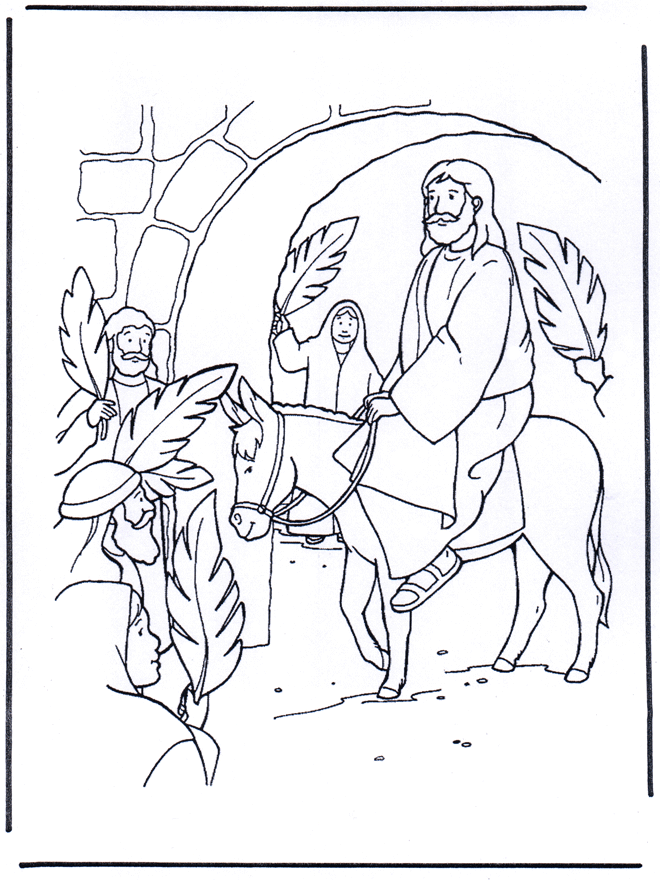 